ΕΛΛΗΝΙΚΗ ΔΗΜΟΚΡΑΤΙΑ                                               Καλλιθέα : 29/12/2016ΝΟΜΟΣ ΑΤΤΙΚΗΣΔΗΜΟΣ ΚΑΛΛΙΘΕΑΣ                                                       Aριθ. Πρωτ: 71435/30-12-2016              ΘΕΜΑ : «Κοινοποίηση Πρακτικού Αξιολόγησης οικονομικών προσφορών για την «ΠΡΟΜΗΘΕΙΑ ΜΗΧΑΝΗΜΑΤΩΝ ΕΡΓΩΝ ΥΠΗΡΕΣΙΑΣ ΚΑΘΑΡΙΟΤΗΤΑΣ ».           Σας διαβιβάζουμε το από 22-12-2016  Πρακτικό Αξιολόγησης οικονομικών προσφορών της επιτροπής διενέργειας ηλεκτρονικού διαγωνισμού για την ΠΡΟΜΗΘΕΙΑ ΜΗΧΑΝΗΜΑΤΩΝ ΕΡΓΩΝ ΥΠΗΡΕΣΙΑΣ ΚΑΘΑΡΙΟΤΗΤΑΣ , που αφορά την ηλεκτρονική αποσφράγιση οικονομικών προσφορών  και την αξιολόγηση τους . Παρακαλούμε όπως προχωρήσετε στις κατά νόμο ενέργειες   Εσωτερική Διανομή                                                  ΓΙΑ ΤΗΝ ΕΠΙΤΡΟΠΗ ΔΙΑΓΩΝΙΣΜΟΥ - Επιτροπή Διαγωνισμού                                                                                      ΚΑΡΠΟΥΖΛΗΣ ΕΜΜΑΝΟΥΗΛ                                                                                   ΠΕ ΜΗΧΑΝΟΛΟΓΩΝ ΜΗΧΑΝΙΚΩΝΔΙΕΥΘΥΝΣΗ: ΠΕΡΙΒΑΛΛΟΝΤΟΣ                                                 ΠΡΟΣΤΜΗΜΑ   : ΚΑΘΑΡΙΟΤΗΤΑΣ                                                Τον κ. ΠρόεδροΤΑΧ. Δ/ΝΣΗ    : Μαντζαγριωτάκη 76της  Οικονομικής ΕπιτροπήςΑΡΜΟΔΙΟΣ  : Επιτροπή Διαγωνισμού  ΤΗΛΕΦΩΝΟ: 2109417000ΦΑΞ: 2109431070                                                   Ε-ΜAIL  : manolis.karpouzlis@kallithea.gr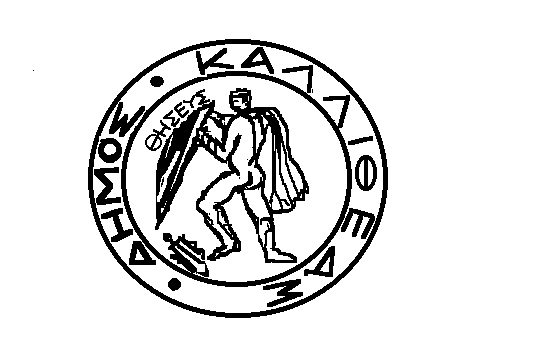 